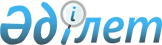 Қызылорда облысы Арал ауданы Аманөткел ауылдық округінің Аманөткел ауылының атаусыз көшесіне атау беру туралыҚызылорда облысы Арал ауданы Аманөткел ауылдық округі әкімінің 2022 жылғы 29 желтоқсандағы № 27-ш шешімі. Қазақстан Республикасының Әділет министрлігінде 2023 жылғы 4 қаңтарда № 31554 болып тіркелді
      "Қазақстан Республикасының әкімшілік-аумақтық құрылысы туралы" Қазақстан Республикасының Заңының 14-бабының 4) тармақшасына, Аманөткел ауылы тұрғындарының пікірін ескере отырып және Қызылорда облыстық ономастикалық комиссиясының 2020 жылғы 31 желтоқсандағы қорытындысына сәйкес ШЕШТІ:
      1. Қызылорда облысы Арал ауданы Аманөткел ауылдық округі Аманөткел ауылының атауы жоқ көшесіне Мыңғышпан Көздібаев атауы берілсін. 
      2. Осы шешім алғашқы ресми жарияланған күнінен кейін күнтізбелік он күн өткен соң қолданысқа енгізіледі.
					© 2012. Қазақстан Республикасы Әділет министрлігінің «Қазақстан Республикасының Заңнама және құқықтық ақпарат институты» ШЖҚ РМК
				
      Аманөткел ауылдық округінің әкімі 

К. АБДРАМАНОВ
